							Консульський відділ ПУ в Чехії							Громадянина України							____________________________________							                    (прізвище, ім’я, по-батькові)(!) Місце народження (!):____________________________________Адреса в Україні:							________________________________________________________________________Період перебування в Україні:з ____________ року по ____________ рікАдреса в Чехії (чеською):							________________________________________________________________________                                                				 +420 _____ _____ _____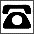 								     (номер телефону заявника)		ЗАЯВА	Прошу витребувати інформацію від компетентних органів України та оформити довідку про те, що я до кримінальної відповідальності не притягуюся, засудженим/ною не значуся та в розшуку не перебуваю.	Довідка потрібна для пред’явлення відповідним органам Чехії. 	Додаток: копія 1-ї сторінки мого закордонного паспорта.«___» «__________» 20__ року						___________________									                     (підпис заявника)			